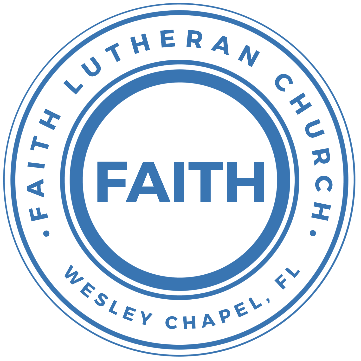 Leading our community into a deep connection in ChristWorship Service for May 1, 2022 at 11 AMWelcomeOpening Song: Christ Has Arisen, Alleluia Verse 1:Christ has arisen, alleluia. Rejoice and praise Him, alleluia.For our Redeemer burst from the tomb,Even from death, dispelling its gloom.Refrain:Let us sing praise to Him with endless joy;Death’s fearful sting He has come to destroy.Our sin forgiving, alleluia! Jesus is living, alleluia!Verse 2:For three long days, the grave did its worstUntil its strength by God was dispersed.He who gives life did death undergo;And in its conquest, His might did show.(Refrain)Verse 4:Go spread the news: He’s not in the grave;He has arisen this world to save.Jesus’ redeeming labors are done; Even the battle with sin is won.(Refrain)InvocationConfession and Forgiveness:P: We have come here today to worship the Lord.  In worship we hear the Word of God, we receive God's blessings, and respond with thanks and praise.  We begin by seeking God's blessing of forgiveness.  He has promised to remove the guilt and shame of our sin through the sacrifice of Jesus Christ on the cross.(a time of silence to reflect and personally confess our sins)P: Let us confess our sins to the Lord. P: Heavenly Father,
C: Heavenly Father,P: I have done things that were wrong.
C: I have done things that were wrong.

P: I have been mean to others.
C: I have been mean to others.
P: I have not obeyed my parents.
C: I have not obeyed my parents.P: I have not obeyed You, God.
C: I have not obeyed You, God.P: But I am very sorry.
C: But I am very sorry.P: Please forgive me.
C: Please forgive me.P: I love You very much.
C: I love You very much.P: And I know You love me, too.
C: And I know You love me, too.P: God has heard your apology.  He loves you very much.  God has told us that when we believe and trust in Him, He makes us His children.  As far as the east is from the west, so far does he remove our sins from us. He has told me to tell you that you are forgiven.  So, as His servant, I forgive you in the name of the Father and of the Son and of the Holy Spirit. C: Amen.Song: Jesus Loves MeVerse 1:Jesus loves me this I know, For the Bible tells me so.Little ones to Him belong, They are weak, but He is strong.Chorus:Yes, Jesus loves me, Yes, Jesus loves me,Yes, Jesus loves me, The Bible tells me so.Verse 2:Jesus loves me, He who died. Heaven's gates to open wide.He will wash away my sin, Let His little child come in.ChorusFirst Reading – Psalm 139:13-14For you formed my inmost parts; you knitted me together in my mother's womb. I praise you, for I am fearfully and wonderfully made. Wonderful are your works; my soul knows it very well.Reader: This is the Word of the Lord.
C: Thanks be to God.Children's Message "God Made You"Song: The Hippopotamus SongIn the beginning God made the sea  (make a wave motion)And the forest filled with trees  (wave your hands)He made the mountains up so high  (making a point with your hands)Above it all He placed the sky  (Motion like you are throwing the sky up)God's fingerprints are everywhere  (touch things with your fingers)Just to show how much He cares  (hug yourself)Along the way He had some fun  (swoop your fist in front of you)He made a hippo that weighed a ton  (when you say "ton," put your arms away from your sides making something look big)Hip-Hip-Hippopotamus  (same motion and use a deep voice)Hip-Hip-Hurray, God made all of us  (Wave your hands in the air and use a high voice, guys in falsetto)Hip-Hip-HippopotamusHip-Hip-Hurray, God made all of usSecond Reading – Ephesians 2:4-5But God, being rich in mercy, because of the great love with which he loved us, even when we were dead in our trespasses, made us alive together with Christ—by grace you have been saved—Reader: This is the Word of the Lord.
C: Thanks be to God.Children's Message "God Saved You"Song: Who You Say I AmVerse 1:Who am I that the highest King Would welcome meI was lost but He brought me in Oh His love for meOh His love for meChorus 1:Who the Son sets free, Oh is free indeedI'm a child of God, Yes I amVerse 2:Free at last He has ransomed me His grace runs deepWhile I was a slave to sin Jesus died for meYes He died for meChorus 2:Who the Son sets free, Oh is free indeedI'm a child of God, Yes I amIn my Father's house, There's a place for meI'm a child of God, Yes I amBridge:I am chosen Not forsakenI am who You say I amYou are for me Not against meI am who You say I amGospel Reading – John 21:15–19When they had finished breakfast, Jesus said to Simon Peter, “Simon, son of John, do you love me more than these?” He said to him, “Yes, Lord; you know that I love you.” He said to him, “Feed my lambs.” He said to him a second time, “Simon, son of John, do you love me?” He said to him, “Yes, Lord; you know that I love you.” He said to him, “Tend my sheep.” He said to him the third time, “Simon, son of John, do you love me?” Peter was grieved because he said to him the third time, “Do you love me?” and he said to him, “Lord, you know everything; you know that I love you.” Jesus said to him, “Feed my sheep. Truly, truly, I say to you, when you were young, you used to dress yourself and walk wherever you wanted, but when you are old, you will stretch out your hands, and another will dress you and carry you where you do not want to go.” (This he said to show by what kind of death he was to glorify God.) And after saying this he said to him, “Follow me.”P: This is the Gospel of the Lord.
C: Praise be to You, o Christ.Sermon Hymn: Canvas And Clay Verse 1:In my mother’s womb You formed me with Your handsKnown and loved by You Before I took a breathPre-Chorus 1:When I doubt it, Lord, remind me I’m wonderfully madeYou’re an artist and a potter I’m the canvas and the clayChorus:You make all things work together For my future and for my goodYou make all things work together For Your glory and for Your nameVerse 2:There’s a healing light Just beyond the cloudsThough I’ve walked through fire I see clearly nowPre-Chorus 2:I know nothing has been wasted No failure or mistakeYou’re an artist and a potter I’m the canvas and the claySermon – “You Be You! Is That Right?”Prayers: Text in prayer requests to (813) 602-1104‬The Lord's PrayerOur Father who art in heaven, hallowed be Thy name, Thy kingdom come, Thy will be done on earth as it is in heaven.  Give us this day our daily bread; and forgive us our trespasses as we forgive those who trespass against us; and lead us not into temptation, but deliver us from evil.  For Thine is the kingdom and the power and the glory forever and ever.  AmenWords of InstitutionPeaceP: The peace of the Lord be with you all.
C: And also, with you.
P: We greet each other in the peace of Christ.DistributionPrayerBenedictionClosing Song: O Praise The Name                                        Verse 1:I cast my mind to Calvary Where Jesus bled and died for meI see His wounds, His hands, His feet.
My Saviour on that cursed treeVerse 2:His body bound and drenched in tears.
They laid Him down in Joseph's tombThe entrance sealed by heavy stone. Messiah still and all aloneChorus:O praise the Name of the Lord our God.
O praise His Name forever moreFor endless days, we will sing Your praise.Oh Lord, oh Lord our GodVerse 3:Then on the third, at break of dawn The Son of heaven rose againO trampled death, where is your sting.
The angels roar for Christ the King(Chorus)Verse 4:He shall return in robes of white.
The blazing sun shall pierce the nightAnd I will rise among the saints, My gaze transfixed on Jesus' face(Chorus 2x) OfferingHey Youth!!
Do you know any worship songs you’d like to sing as part of our youth service? Let Pastor Kurt know.Do you want to sing or play an instrument in the youth service? Let Pastor Kurt know.We want you to be a part of the service. Upcoming EventsToday – Youth Raffle Fundraiser Drawing
Online
More info at: FaithWesleyChapel.com/youth-raffle/May 15, 4 PM – Confirmation
The Steinbrueck’s (lessons 23, 24, & 25)May 16, 7 PM Council Meeting
ZoomNurseryWe now have a room set up as a nursery with a computer streaming the worship service. We absolutely welcome and love having kids in our worship service, however, if you need to take your child out of the service for any reason, please feel free to use this room so you don’t have to miss part of the service. The room has a couch and you can close the door for privacy. There are signs which will lead you to the nursery. www.FaithWesleyChapel.comFaith YouTube 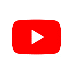 @FaithWesleyChapel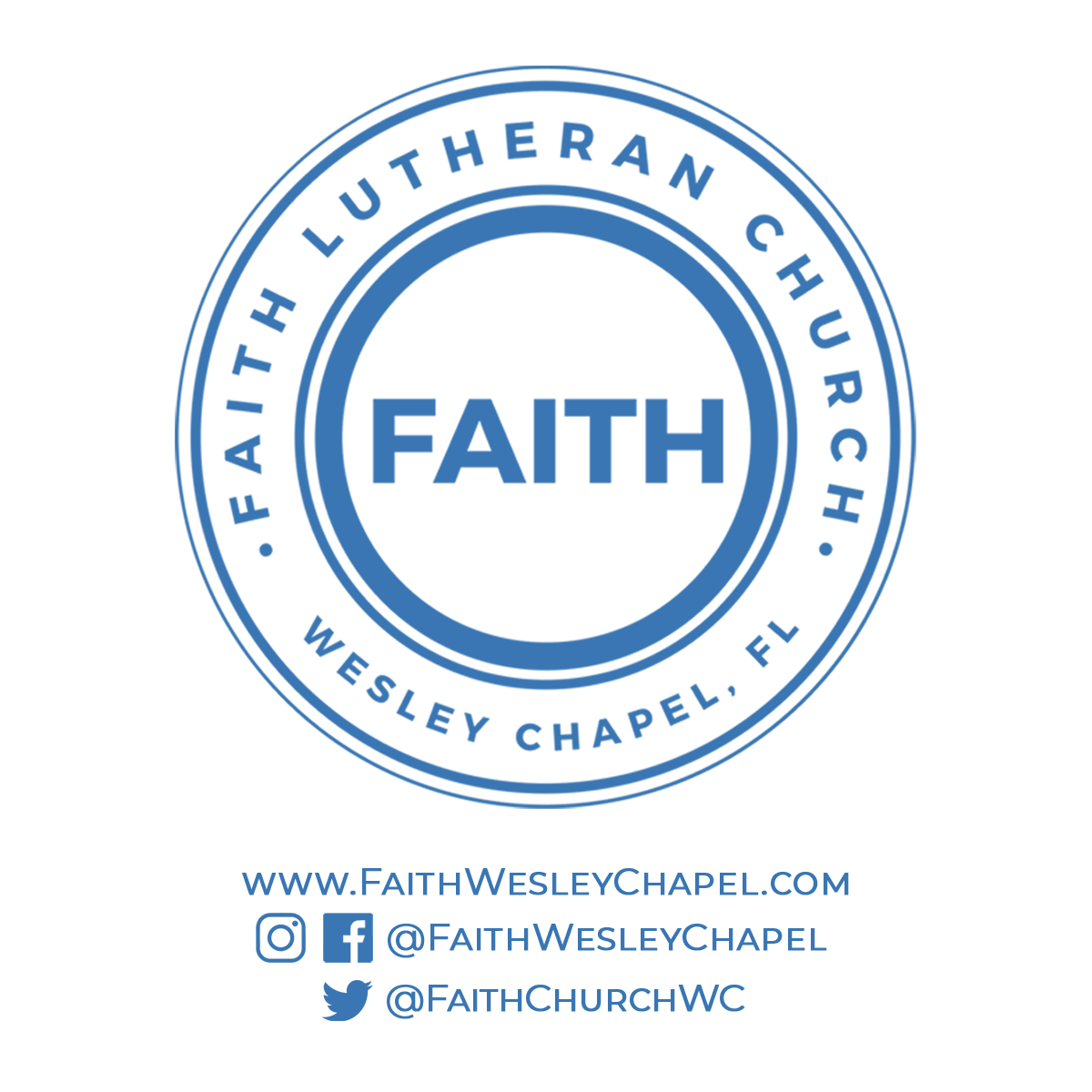 @FaithWesleyChapel@FaithChurchWC